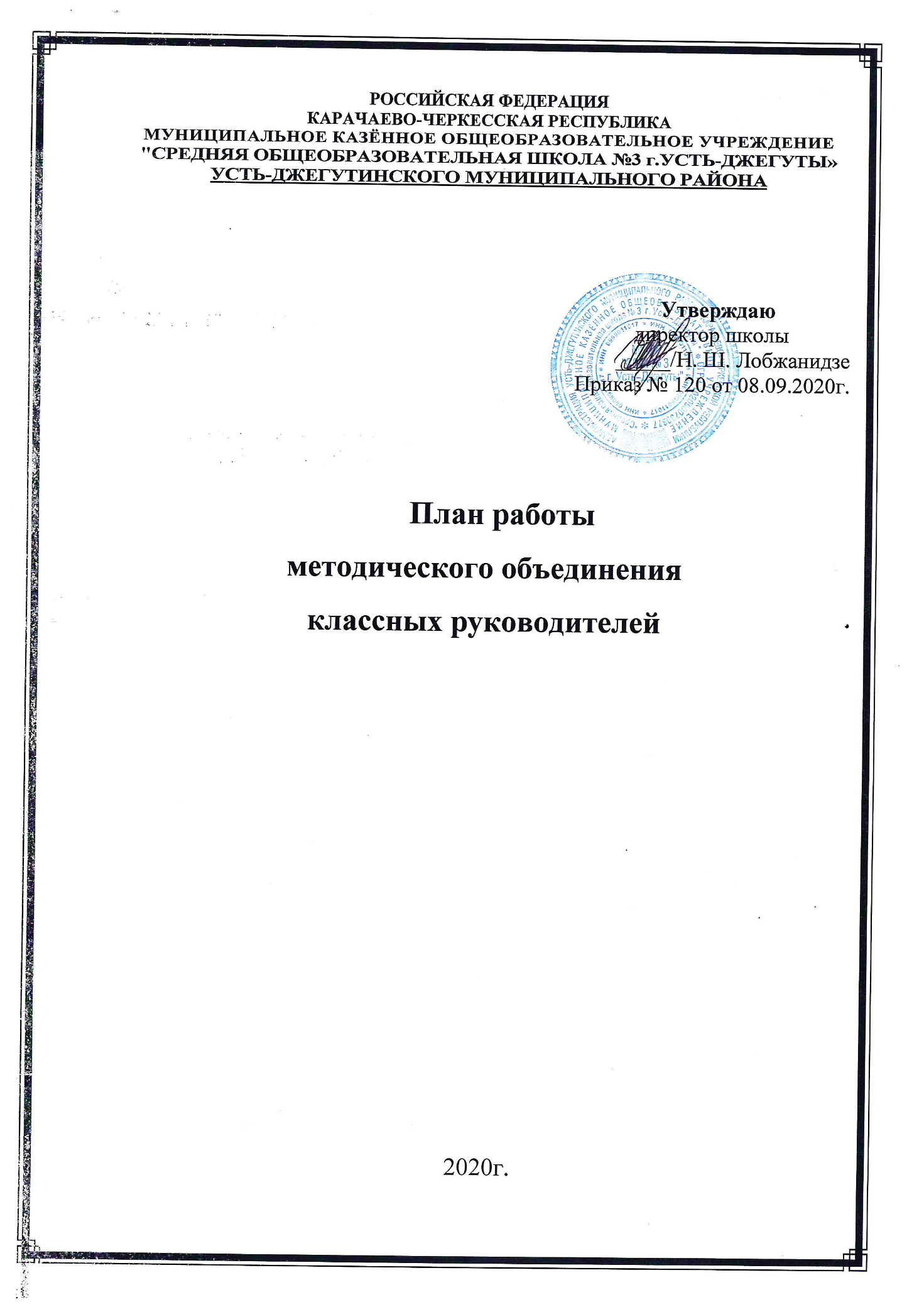 План работы методического объединения                                                                        классных руководителей на 2020-2021 учебный год«Искусство воспитания имеет ту особенность, что почти всем оно кажется делом знакомым и понятным, и иным делом лёгким, - и тем понятнее и легче кажется оно, чем менее человек с ним знаком, теоретически или практически. Почти все признают, что воспитание требует терпения, но весьма немногие пришли к убеждению, что кроме терпения, врожденной способности и навыка необходимы еще и специальные знания»                                                                                                        К.Д. Ушинский Методическая тема: «Повышение педагогического мастерства в воспитательном процессе путем освоения современных технологий через инновационные методы работы с учащимися по повышению качества образования и воспитания в условиях реализации ФГОС». Цель работы МО классных руководителей: совершенствование и повышение эффективности воспитательной работы в образовательном учреждении, создание благоприятных условий для умственного, духовного, нравственного и физического развития обучающихся в условиях реализации ФГОС. Организация методической поддержки повышения профессиональной компетентности, творческого роста и самореализации классных руководителей для повышения качества обучения и воспитания.Основные задачи МО классных руководителей: активно включать классных руководителей в научно-методическую, инновационную, опытно-педагогическую деятельность; организация информационно-методической помощи классным руководителям в совершенствовании форм и методов организации воспитательной работы; совершенствование методики проведения классных воспитательных мероприятий классными руководителями, создать информационно-педагогический банк собственных достижений, популяризации и обмена собственным опытом; повышение педагогического мастерства классных руководителей и развитие творческих способностей классного руководителя. формирование у классных руководителей теоретической и практической базы для моделирования современной системы воспитания в классе. стимулирование развития передового педагогического опыта, творчества и инициативы классных руководителей. Приоритетные направления методической работы: повышение теоретического, методического уровня подготовки классных руководителей по вопросам психологии и педагогики воспитательной работы. информирование о нормативно-правовой и методической базе, регулирующей работу классных руководителей .обобщение, систематизация и распространение передового педагогического опыта. вооружение классных руководителей современными воспитательными технологиями и знаниями современных форм и методов работы. Формы методической работы: совещания, семинары, круглые столы, творческие отчёты классных руководителей; открытые классные часы и мероприятия; доклады, сообщения, презентации; изучение и обсуждение документов и передового педагогического опыта, тренинги; обзор идей личностного развития ребенка; деловые игры; практикумы, семинары; методические конференции; мастер-класс; «мозговой штурм».Школьное методическое объединение классных руководителей – структурное подразделение внутришкольной системы управления воспитательным процессом, координирующее научно-методическую и организационную работу классных руководителей классов, в которых учатся и воспитываются учащиеся определенной возрастной группы. Воспитание - процесс комплексный. Это единство целей, задач, содержания, форм и методов воспитательного процесса, подчиненное идее целостности формирования личности. Комплексный подход требует соблюдения целого ряда педагогических требований, тщательной организации взаимодействия между воспитателями и воспитанниками. Как процесс педагогически управляемый, воспитание призвано помочь личности не быть поглощенной в море социальных влияний (зачастую негативных), найти в мире себя, свое лицо, свое отношение с миром, людьми и самим собой. Школа, как никогда, призвана оставаться для детей родным домом, второй семьей. А атмосферу добра и теплоты создают наши учителя.         В центре всей общеобразовательной деятельности нашей школы стоит задача максимального развития каждого ребенка, сохранение его неповторимости, раскрытие его потенциальных талантов и создание условий для нормального духовного, умственного и физического совершенствования. Вся воспитательная работа школы строится на принципах, заложенных в Уставе, на основе личностно-ориентированного подхода.    МО классных руководителей проводится 1 раз в четверть. Консультации для классных руководителей проводятся по мере необходимости и личного запроса. В течение учебного года осуществляется работа классных руководителей над темами самообразования. Инновационная деятельность классных руководителей и обмен опытом воспитательной работы. Включение информационных технологий в воспитательный процесс. Функции МО классных руководителей:организует коллективное планирование и коллективный анализ жизнедеятельности классных коллективов;координирует воспитательную деятельность классных коллективов и организует их взаимодействие в педагогическом процессе;вырабатывает и регулярно корректирует принципы воспитания и социализации учащихся;организует изучение и освоение классными руководителями современных технологий воспитания, форм и методов воспитательной работы;принимает меры по внедрению передового педагогического опыта работы классного руководителя;оценивает работу членов объединения, ходатайствует перед администрацией школы о поощрении лучших классных руководителей.МО классных руководителей ведет следующую документацию:список членов МО;годовой план работы МО;протоколы заседаний МО;аналитические материалы по итогам проведенных мероприятий, тематического административного контроля;инструктивно-методические документы, касающиеся воспитательной работы в классных коллективах и деятельности классных руководителей;материалы «Методической копилки» классных руководителей.Контроль.Контроль за деятельностью МО осуществляется директором школы, заместителем директора школы по воспитательной работе, в соответствии  с планом внутришкольного контроля по воспитательной работе. Предполагаемый результат: Работа классного руководителя – целенаправленная, системная, планируемая деятельность, строящаяся на основе плана воспитательной работы МКОУ СОШ №3 г.Усть-Джегуты, с учетом анализа предыдущей деятельности, позитивных и негативных тенденций общественной жизни, на основе личностно-ориентированного подхода с учётом актуальных задач, стоящих перед педагогическим и классным коллективом предполагает результат: повышение методической культуры классных руководителей и, как следствие, повышение воспитательного потенциала обучающихся. Циклограмма деятельности классного руководителяВ процессе организации воспитательной работы в классе классный руководитель осуществляет следующие функции:изучение личности учащихся.анализ координации и коррекции образовательного процесса и взаимоотношений в классе (обучающихся между собой в классе и с учащимися других классов, учащихся и учителей…).организация планирования, подготовки, проведения и подведения итогов периодов жизнедеятельности классного коллектива и классных мероприятий: классных часов, минут информации и общения, КТД, огоньков, конкурсов и т.д.социальная защита учащихся.работа с родителями учащихся.педагогическое обеспечение деятельности ученического самоуправления в классе.организация, ведение классного журнала и дневников учащихся осуществляется свои функции, классное руководство.В начале учебного года:составляет список класса и оформляет классный журнал.изучает условия семейного воспитания.уточняет или составляет социальный портрет класса.собирает полную информацию об участии учащихся класса в конкурсах.проводит работу по вовлечению учащихся в разнообразную деятельность, организует коллективное планирование.составляет план воспитательной работы класса, согласовывает его с руководителем МО классных руководителей и сдает на утверждение заместителю директора по ВР.Ежедневно:отмечает в классном журнале отсутствующих учащихся.осуществляет педагогическую помощь активу класса.осуществляет контроль за внешним видом учащихся и наличием у  них сменной обуви.осуществляет контроль за дежурством по классу.Еженедельно:проверяет дневники учащихся.осуществляет контроль за ведением классного журнала учителями — предметниками.проводит классный час.Ежемесячно:организует коллектив класса на участие в школьных делах.помогает активу организовывать подведение итогов жизнедеятельности классных коллективов.проводит занятия по ПДД и плановый инструктаж по ТБ.дежурит на общешкольных мероприятиях.контролирует участие в кружках, секциях, клубах, других объединениях учащихся своего класса, требующих особой педагогической заботы.В течение четверти:организует выполнение рекомендаций медицинских работников по охране здоровья учащихся.помогает активу в организации жизнедеятельности класса  планирование, организация дел, коллективный анализ).организовывает дежурство класса ( по графику) по школе.оперативно информирует заместителя директора по ВР или директора школы о девиантном поведении учащихся, о случаях грубого нарушения учащихся класса устава школы.проводит родительское собрание.организует работу родительского комитета класса.посещает МО классных руководителей, семинары, совещания по вопросам воспитательной работы.В конце четверти:организует подведение итогов учебы обучающихся и жизнедеятельности класса в прошедшей четверти.сдает заместителю директора по воспитательной работе отчет об успеваемости класса и оформленный классный журнал.Во время каникул:участвует в работе МО классных руководителей.совместно с  ученическим активом, родителями организует каникулярные мероприятия своего класса.В конце учебного года организовывает подведение итогов жизнедеятельности класса в учебном году:проводит педагогический анализ учебно-воспитательного процесса в классе и сдает его заместителю директора по воспитательной  работе.организует ремонт классного помещения.План проведения заседаний ШМО классных руководителей                                                         на 2020-2021 учебный год СрокиСодержание работыОтветственные1 заседаниеАвгуст Тема:«Аспекты реализации воспитательной работы в условиях ФГОС» Цель: обеспечение нормативно-методического сопровождения воспитательного процесса. Форма проведения: круглый стол Анализ работы МО классных руководителей за 2019-2020 учебный год. Обсуждение и утверждение плана работы методического объединения на 2020 -2021 учебный год;Современные требования к планированию воспитательной работы классных руководителей в соответствии с ФГОС;Целевые установки по организации воспитательной работы на новый учебный год;Нормативно-правовое обеспечение воспитательной работы в школе в 2020-2021 учебном году;Утверждение тем по самообразованию классных руководителей;Анкетирование: «Современный классный руководитель». Заместитель директора по ВРРуководитель МОКлассные руководители                    5-11 классовСоциальный педагогПедагог-психолог2 заседаниеОктябрь Тема:«Школа – территория безопасности» Цель: формировать у классных руководителей установку на необходимость педагогической поддержки в работе с детьми  по формированию ЗОЖ.Форма проведения: семинар-практикумРоль классного руководителя в профилактике безнадзорности и правонарушений обучающихся, профилактике семейного неблагополучия и фактов жесткого обращения с детьми; «Формы и методы работы классного руководителя с обучающимися и родителями по безопасному использования сети Интернет, направленные на блокировку опасного контента (информации, причиняющей вред здоровью и развитию детей);Здоровьесберегающие технологии, их применение в работе классного руководителя. Активизация деятельности классных руководителей в сфере проведения обучения детей гигиеническим навыкам и мотивирования к отказу от вредных привычек;«Работа классного руководителя по предотвращению детского дорожно - транспортного травматизма и безопасное поведение на объектах железнодорожного транспорта;Формы и методы профилактики суицидального поведения в работе классного руководителя с обучающимися и их родителями.Заместитель директора по ВРРуководитель МОКлассные руководители                    5-11 классовСоциальный педагогПедагог-психолог3 заседаниеДекабрь Тема:«Современные методики воспитания обучающихся в соответствии с ФГОС. Методы психологической коррекции детско-родительских отношений. »Цель: повышение компетентности классного руководителя с помощью использовании новых технологий воспитания по ФГОС ОВЗ.Форма проведения: практикумВоспитание в соответствии с ФГОС для обучающихся с ОВЗ: содержание, модели, методики;Формирование социально-бытовой компетенции обучающихся с ОВЗ на воспитательных мероприятиях;Психолого-педагогическая поддержка родителей как условие социализации детей с ОВЗ;Педагогические приемы создания ситуации успеха для детей с ОВЗ.Заместитель директора по ВРРуководитель МОКлассные руководители                     5-11 классовСоциальный педагогПедагог-психолог4 заседаниеМарт Тема:«Воспитание толерантной личности в образовательной организации» Цель: создание условий, способствующих осмыслению и внедрению в практику работы классного руководителя современных форм по формированию толерантности в классном коллективе.Форма проведения: круглый стол.Конфликтная и толерантная личность: понятие, критерии и сравнительная характеристика;Формирование межэтнической (межнациональной) толерантности личности обучающихся в воспитательной среде образовательной организации;Развитие коммуникативной компетентности учащихся  через воспитательную работу в классе;Влияние современных информационнокоммуникационных технологий на образ жизни, воспитание и личностное становление подрастающего поколения.Заместитель директора по ВРРуководитель МОКлассные руководители                  5-11 классовСоциальный педагогПедагог-психолог5 заседаниеМайТема: « Мониторинг эффективности воспитательного процесса, воспитательной системы школы в условиях реализации ФГОС»Цель:определение эффективности деятельности классного руководителя за год. Определение проблемного поля в работе.Форма проведения:Обмен опытомИтоги работы классных коллективов за 2020-2021 учебный год;Результаты диагностических исследований в классных коллективах;Анализ работы  МО  классных  руководителей  за  2020-2021  учебного  года;Составление  перспективного  плана  работы  МО  классных  руководителей  на  2021-2022 учебный  год.Заместитель директора по ВРРуководитель МОКлассные руководители                     5-11 классовСоциальный педагогПедагог-психологВ течение годаСоздание банка интересных педагогических идей.Создание банка данных по изучению уровня воспитанности учащихся.Обзор методической литературы по проблемам организации воспитательной деятельности.Проведение классными руководителями открытых мероприятий.Консультации с классными руководителями.Проведение декады педагогического творчества классных руководителей.Заместитель директора по ВРРуководитель МОКлассные руководители                     5-11 классовСоциальный педагогПедагог-психолог